Тема поста: На портале госуслуг зарегистрировано уже более 16,7 млн человек 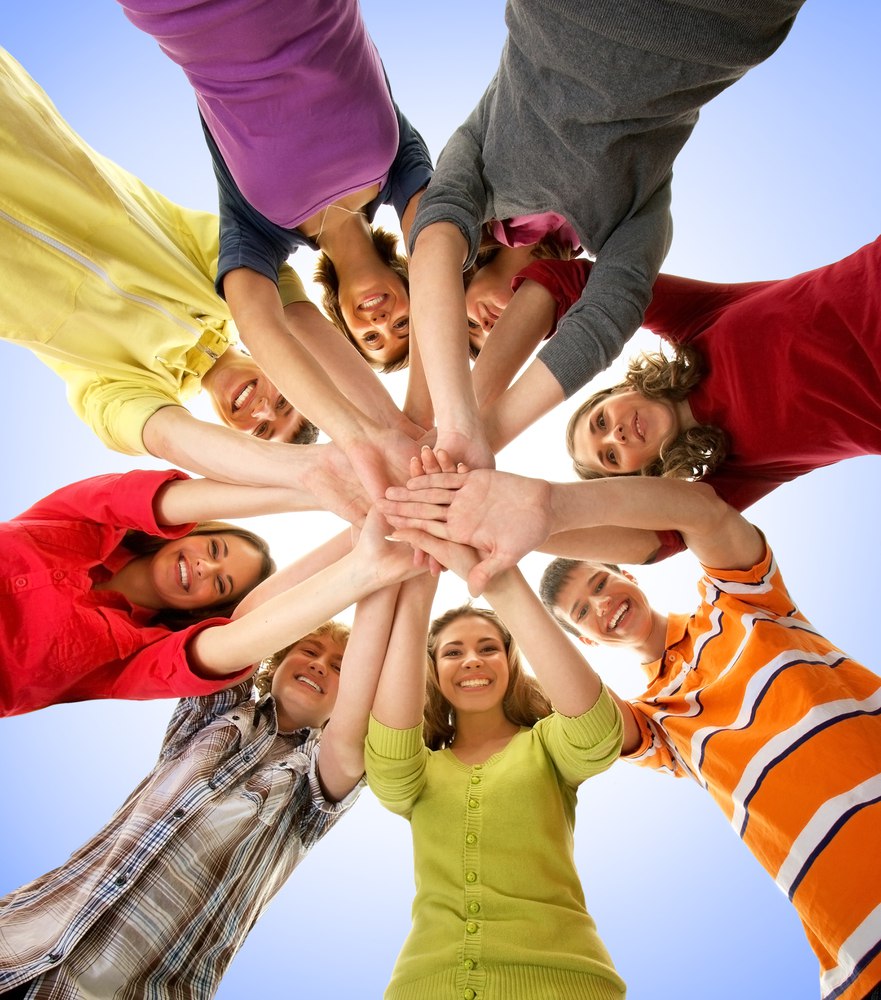 Facebook#цифрыГосуслугНа портале госуслуг зарегистрировано уже 16,7 млн человек, что почти на 4 млн больше, чем в начале года! Мы хотим, чтобы рутинные дела отнимали у вас как можно меньше времени. Зарегистрируйтесь на сайте и убедитесь в этом сами: http://bit.ly/1OEa3CR  / http://bit.ly/1I056QoLivejournal#цифрыГосуслугС момента запуска нашего портала на нем зарегистрировалось уже 16,7 млн человек.С начала  2015 года пользователи заказали на портале 8,7 млн федеральных, 690 тыс. региональных и 360 тыс. муниципальных услуг.Самыми востребованными услугами в первом квартале 2015 года по-прежнему остаются:проверка штрафов ГИБДД, информирование о состоянии лицевых счетов в системе пенсионного страхованиях,оплата налоговой задолженности, оформление загранпаспорта. Присоединяйтесь и вы :) (гиперссылка http://bit.ly/1JkZHrv) ВК#цифрыГосуслугА вы знали, что на нашем портале (а также его бета-версии http://bit.ly/1LEEWsq), уже 16,7 млн зарегистрированных пользователей? Чаще всего граждане проверяют штрафы ГИБДД, пенсионные начисления, налоговые задолженности и оформляют загранпаспорта. А какими услугами на нашем портале пользуетесь вы? Twitter #цифрыГосуслуг На портале госуслуг зарегистрировано уже 16,7 млн человек, что почти на 4 млн больше, чем в начале года! Присоединяйтесь и вы: http://bit.ly/1S0bCAu 